                                                                ПОСТАНОВЛЕНИЕ                                 проект      Главы муниципального образования«Натырбовское сельское поселение»«  » мая  2019 г.                                              №                                                  с.Натырбово          О внесении изменений и дополнений в Постановление № 42 от 04.12.2017года                                    «Об утверждении административного регламента по предоставлению   муниципальной услуги «Присвоение (изменение, аннулирование) адреса объектам адресации»»В целях исполнения Федерального закона от 01.04.2019 года  № 48-ФЗ  «О внесении изменений  в Федеральный закон  «Об индивидуальном (персонифицированном) учете в системе обязательного пенсионного страхования» и отдельные законодательные акты Российской Федерации»,  руководствуясь Уставом муниципального образования «Натырбовское сельское поселение»                                                                                П О С Т А Н О В Л Я Ю :Внести в Постановление № 42 от  04.12.2017 года  «Об утверждении   административного регламента по предоставлению   муниципальной услуги «Присвоение (изменение, аннулирование) адреса объектам адресации»» следующие изменения и дополнения:1.1. Часть 2.6. статьи 2 дополнить пунктом 2.6.6. следующего содержания:         «2.6.6. Межведомственный запрос о представлении документов и (или) информации,             указанных в пункте 2 части 1 статьи 7 Федерального закона от 27.07.2010 № 210-ФЗ «Об             организации предоставления государственных и муниципальных услуг», для предоставления            муниципальной услуги с использованием межведомственного информационного          взаимодействия должен содержать предусмотренный законодательством Российской           Федерации идентификатор сведений о физическом лице (при наличии), если документы и          информация запрашиваются в отношении физического лица, а также указание на базовый           государственный информационный ресурс, в целях ведения которого запрашиваются          документы и информация, или в случае, если такие документы и информация не были           представлены  заявителем, сведения, установленные  частью 1 статьи 7.2 Федерального           закона от 27.07.2010 № 210-ФЗ «Об организации предоставления государственных и          муниципальных услуг», если дополнительные сведения не установлены законодательным           актом Российской Федерации.».Настоящее Постановление  обнародовать на информационном стенде в администрации                       поселения  и разместить  на  официальном сайте администрации в сети Интернет  по                     адресу:  //adm-natyrbovo.ru//Настоящее Постановление вступает в силу со дня его обнародования.Глава муниципального образования«Натырбовское сельское поселение»                                    Н.В. Касицына  УРЫСЫЕ ФЕДЕРАЦИЕАДЫГЭ РЕСПУБЛИКМУНИЦИПАЛЬНЭ  ГЪЭПСЫКIЭ ЗИIЭ «НАТЫРБЫЕ  КЪОДЖЭ ПСЭУПI»385434 с. Натырбово,ул. Советская № 52тел./факс 9-76-69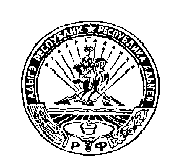 РОССИЙСКАЯ ФЕДЕРАЦИЯРЕСПУБЛИКА АДЫГЕЯМУНИЦИПАЛЬНОЕ ОБРАЗОВАНИЕ«НАТЫРБОВСКОЕ СЕЛЬСКОЕ ПОСЕЛЕНИЕ»385434 с. Натырбово, ул. Советская № 52тел./факс 9-76-69